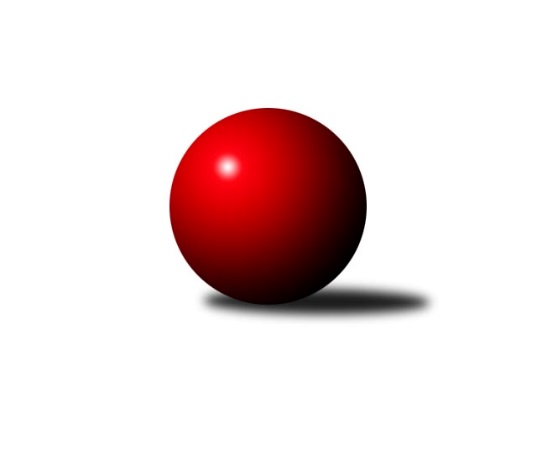 Č.7Ročník 2017/2018	21.10.2017Nejlepšího výkonu v tomto kole: 3313 dosáhlo družstvo: SKK Dubňany BJihomoravská divize 2017/2018Výsledky 7. kolaSouhrnný přehled výsledků:KK Mor.Slávia Brno B	- SKK Dubňany B	0:8	3099:3313	5.0:19.0	20.10.KK Réna Ivančice 	- TJ Sokol Luhačovice B	4:4	2636:2613	11.0:13.0	20.10.KK Jiskra Čejkovice	- TJ Sokol Brno IV	6:2	2652:2468	14.0:10.0	20.10.KK Blansko B	- KC Zlín B	1:7	3153:3292	6.0:18.0	20.10.KK Vyškov B	- KK Orel Ivančice	6:2	3279:3179	16.0:8.0	21.10.TJ Sokol Mistřín B	- KK Orel Telnice	4:4	3225:3168	10.5:13.5	21.10.TJ Jiskra Otrokovice	- TJ Valašské Meziříčí B	5:3	3063:3056	14.0:10.0	21.10.Tabulka družstev:	1.	SKK Dubňany B	7	5	0	2	38.0 : 18.0 	99.5 : 68.5 	 3161	10	2.	KK Jiskra Čejkovice	7	5	0	2	34.0 : 22.0 	93.5 : 74.5 	 2906	10	3.	KK Orel Telnice	6	4	1	1	29.5 : 18.5 	82.5 : 61.5 	 2913	9	4.	KK Réna Ivančice	7	4	1	2	31.5 : 24.5 	94.5 : 73.5 	 3069	9	5.	TJ Sokol Mistřín B	7	4	1	2	30.0 : 26.0 	83.0 : 85.0 	 3189	9	6.	TJ Jiskra Otrokovice	7	4	0	3	29.0 : 27.0 	81.0 : 87.0 	 2939	8	7.	KK Orel Ivančice	7	4	0	3	29.0 : 27.0 	77.5 : 90.5 	 3020	8	8.	KC Zlín B	7	4	0	3	28.0 : 28.0 	88.5 : 79.5 	 3078	8	9.	KK Vyškov B	7	3	0	4	29.0 : 27.0 	82.5 : 85.5 	 3006	6	10.	KK Blansko B	7	3	0	4	22.0 : 34.0 	71.0 : 97.0 	 2800	6	11.	TJ Sokol Brno IV	7	2	0	5	25.0 : 31.0 	82.0 : 86.0 	 3015	4	12.	KK Mor.Slávia Brno B	7	2	0	5	22.0 : 34.0 	72.0 : 96.0 	 2965	4	13.	TJ Sokol Luhačovice B	6	1	1	4	16.0 : 32.0 	69.5 : 74.5 	 3006	3	14.	TJ Valašské Meziříčí B	7	1	0	6	21.0 : 35.0 	75.0 : 93.0 	 3122	2Podrobné výsledky kola:	 KK Mor.Slávia Brno B	3099	0:8	3313	SKK Dubňany B	Radim Herůfek	131 	 138 	 128 	116	513 	 1:3 	 523 	 133	113 	 148	129	Martin Mačák	Veronika Semmler	107 	 139 	 116 	129	491 	 1:3 	 535 	 129	133 	 130	143	Zdeněk Kratochvíla	Peter Zaťko	122 	 146 	 136 	153	557 	 2:2 	 587 	 143	130 	 162	152	Filip Dratva	Radim Hostinský *1	122 	 114 	 116 	106	458 	 0:4 	 546 	 134	127 	 155	130	Václav Kratochvíla	Patrik Schneider	128 	 127 	 135 	137	527 	 0:4 	 558 	 148	132 	 138	140	Václav Benada	Ondřej Olšák	141 	 141 	 131 	140	553 	 1:3 	 564 	 132	147 	 137	148	Jaroslav Harcarozhodčí: střídání: *1 od 61. hodu Radek ŠenkýřNejlepší výkon utkání: 587 - Filip Dratva	 KK Réna Ivančice 	2636	4:4	2613	TJ Sokol Luhačovice B	Tomáš Buršík	160 	 70 	 154 	81	465 	 3:1 	 433 	 137	79 	 146	71	Jiří Konečný	Dalibor Šalplachta	143 	 70 	 161 	59	433 	 2:2 	 447 	 153	95 	 147	52	Milan Žáček	Miroslav Nemrava	136 	 71 	 139 	53	399 	 1:3 	 423 	 140	76 	 135	72	Miroslav Hvozdenský	Marek Čech	143 	 63 	 160 	70	436 	 1:3 	 462 	 149	68 	 159	86	Tomáš Juřík	Tomáš Čech	153 	 72 	 155 	78	458 	 3:1 	 414 	 158	53 	 149	54	Karel Máčalík	Jaroslav Mošať	144 	 68 	 155 	78	445 	 1:3 	 434 	 145	70 	 138	81	Jaromír Čandarozhodčí: Nejlepší výkon utkání: 465 - Tomáš Buršík	 KK Jiskra Čejkovice	2652	6:2	2468	TJ Sokol Brno IV	Zdeněk Škrobák	142 	 67 	 146 	70	425 	 1:3 	 415 	 159	33 	 147	76	Jiří Smutný	Vít Svoboda	149 	 58 	 159 	81	447 	 4:0 	 381 	 137	43 	 140	61	Petr Berka	Martin Komosný	149 	 62 	 139 	63	413 	 2:2 	 401 	 128	54 	 148	71	Radoslav Rozsíval	Ludvík Vaněk	153 	 71 	 157 	71	452 	 3:1 	 417 	 156	54 	 148	59	Zdeněk Vránek	Adam Sýkora	155 	 62 	 149 	97	463 	 1:3 	 438 	 159	72 	 154	53	Miroslav Vítek	Tomáš Stávek	153 	 63 	 150 	86	452 	 3:1 	 416 	 161	53 	 141	61	Rudolf Zouharrozhodčí: Nejlepší výkon utkání: 463 - Adam Sýkora	 KK Blansko B	3153	1:7	3292	KC Zlín B	Josef Kotlán	137 	 140 	 141 	129	547 	 0:4 	 568 	 141	150 	 143	134	Roman Janás	Ladislav Musil	145 	 130 	 139 	133	547 	 3:1 	 488 	 106	128 	 146	108	Evžen Štětkář	Jiří Zapletal	132 	 122 	 132 	120	506 	 0:4 	 583 	 142	174 	 145	122	Radek Janás	Otakar Lukáč	136 	 120 	 123 	123	502 	 1:3 	 554 	 135	132 	 137	150	Petr Polepil	Martin Honc	133 	 131 	 116 	135	515 	 1:3 	 557 	 132	139 	 142	144	David Matlach	Miroslav Flek	139 	 144 	 129 	124	536 	 1:3 	 542 	 152	108 	 146	136	Petr Vrzalíkrozhodčí: Nejlepší výkon utkání: 583 - Radek Janás	 KK Vyškov B	3279	6:2	3179	KK Orel Ivančice	Zdenek Pokorný	139 	 151 	 132 	148	570 	 4:0 	 508 	 138	130 	 116	124	Karel Sax	Robert Mondřík	152 	 143 	 127 	141	563 	 4:0 	 536 	 136	136 	 126	138	Jiří Peška	Tomáš Vejmola	152 	 144 	 117 	132	545 	 3:1 	 501 	 127	112 	 136	126	Zdeněk Mrkvica	Břetislav Láník	119 	 129 	 166 	122	536 	 1:3 	 537 	 146	138 	 122	131	Martin Bublák	Miloslav Krejčí	144 	 145 	 125 	138	552 	 3:1 	 533 	 129	142 	 137	125	Jaromír Klika	Milan Svačina	131 	 121 	 138 	123	513 	 1:3 	 564 	 137	158 	 130	139	Jan Mecerodrozhodčí: Nejlepší výkon utkání: 570 - Zdenek Pokorný	 TJ Sokol Mistřín B	3225	4:4	3168	KK Orel Telnice	Josef Blaha	138 	 155 	 160 	139	592 	 4:0 	 489 	 118	122 	 118	131	Alena Dvořáková	Milan Peťovský	109 	 133 	 127 	133	502 	 1:3 	 537 	 149	140 	 130	118	Zdenek Pokorný	Martin Fiala	158 	 112 	 126 	141	537 	 1:3 	 531 	 125	118 	 140	148	Jiří Šimeček	Zdeněk Sedláček	148 	 140 	 133 	125	546 	 1.5:2.5 	 561 	 144	151 	 133	133	Jiří Dvořák	Roman Macek	129 	 126 	 139 	131	525 	 1:3 	 546 	 130	127 	 127	162	Milan Mikáč	Radek Horák	133 	 142 	 125 	123	523 	 2:2 	 504 	 126	127 	 127	124	Pavel Dvořákrozhodčí: Nejlepší výkon utkání: 592 - Josef Blaha	 TJ Jiskra Otrokovice	3063	5:3	3056	TJ Valašské Meziříčí B	Pavel Jurásek	120 	 147 	 126 	102	495 	 2:2 	 526 	 112	134 	 140	140	Petr Tomášek	Jiří Gach	123 	 126 	 121 	118	488 	 1:3 	 517 	 116	144 	 127	130	Miroslav Volek	Tereza Divílková	128 	 142 	 139 	136	545 	 3:1 	 538 	 148	128 	 138	124	Ludmila Satinská	Michael Divílek ml.	118 	 128 	 120 	133	499 	 3:1 	 488 	 145	110 	 113	120	Libor Horák	Michael Divílek st.	144 	 143 	 132 	144	563 	 4:0 	 527 	 138	126 	 125	138	Martin Kuropata	Libor Pekárek *1	106 	 123 	 117 	127	473 	 1:3 	 460 	 113	124 	 95	128	Miloš Jandíkrozhodčí: střídání: *1 od 58. hodu Barbora Divílková ml.Nejlepší výkon utkání: 563 - Michael Divílek st.Pořadí jednotlivců:	jméno hráče	družstvo	celkem	plné	dorážka	chyby	poměr kuž.	Maximum	1.	Jaroslav Mošať 	KK Réna Ivančice 	576.18	370.8	205.4	2.9	4/4	(598)	2.	Adam Sýkora 	KK Jiskra Čejkovice	562.15	376.4	185.8	5.7	4/4	(588)	3.	Jan Mecerod 	KK Orel Ivančice	557.09	360.5	196.5	3.0	5/5	(607)	4.	Radek Janás 	KC Zlín B	552.98	367.8	185.2	4.3	5/5	(583)	5.	Martin Fiala 	TJ Sokol Mistřín B	552.92	363.2	189.8	5.1	4/4	(580)	6.	Martin Bublák 	KK Orel Ivančice	545.55	368.9	176.7	4.4	4/5	(587)	7.	Zdenek Pokorný 	KK Orel Telnice	545.30	360.2	185.1	2.5	4/4	(575)	8.	Jiří Dvořák 	KK Orel Telnice	544.85	362.3	182.6	3.7	4/4	(578)	9.	Filip Dratva 	SKK Dubňany B	544.40	367.9	176.5	5.9	5/5	(587)	10.	Roman Janás 	KC Zlín B	543.52	370.1	173.5	5.4	5/5	(568)	11.	Michael Divílek  st.	TJ Jiskra Otrokovice	540.47	369.2	171.2	5.3	3/3	(563)	12.	Michael Divílek  ml.	TJ Jiskra Otrokovice	539.53	369.9	169.7	5.5	3/3	(571)	13.	Zdenek Pokorný 	KK Vyškov B	538.87	362.8	176.1	4.9	3/4	(570)	14.	Tomáš Buršík 	KK Réna Ivančice 	538.38	352.1	186.3	4.5	4/4	(558)	15.	Martin Honc 	KK Blansko B	537.79	349.8	188.0	3.3	4/4	(565)	16.	Pavel Dvořák 	KK Orel Telnice	537.00	364.0	173.0	3.2	4/4	(576)	17.	Jaroslav Harca 	SKK Dubňany B	536.40	360.2	176.2	3.1	5/5	(571)	18.	Josef Blaha 	TJ Sokol Mistřín B	535.31	358.1	177.2	5.8	4/4	(592)	19.	Tomáš Stávek 	KK Jiskra Čejkovice	534.50	355.9	178.7	1.4	4/4	(554)	20.	Petr Tomášek 	TJ Valašské Meziříčí B	534.08	358.0	176.1	4.5	4/5	(565)	21.	Milan Mikáč 	KK Orel Telnice	534.00	366.5	167.5	6.0	3/4	(591.6)	22.	Milan Žáček 	TJ Sokol Luhačovice B	533.88	354.0	179.9	6.2	5/5	(589)	23.	Tomáš Juřík 	TJ Sokol Luhačovice B	533.10	356.7	176.5	4.5	4/5	(554.4)	24.	Radek Horák 	TJ Sokol Mistřín B	533.00	361.3	171.8	3.3	3/4	(556)	25.	David Matlach 	KC Zlín B	532.50	351.5	181.0	5.3	4/5	(557)	26.	Tomáš Vejmola 	KK Vyškov B	531.98	361.1	170.9	5.8	3/4	(572)	27.	Milan Svačina 	KK Vyškov B	531.84	357.6	174.3	3.0	3/4	(551)	28.	Miroslav Vítek 	TJ Sokol Brno IV	531.25	365.3	166.0	5.5	5/5	(547)	29.	Petr Polepil 	KC Zlín B	530.58	362.9	167.7	5.9	5/5	(561)	30.	Dalibor Šalplachta 	KK Réna Ivančice 	530.25	364.9	165.4	5.5	4/4	(555)	31.	Radim Hostinský 	KK Mor.Slávia Brno B	528.85	362.0	166.9	7.7	4/4	(560)	32.	Jan Večerka 	KK Vyškov B	528.10	361.6	166.5	3.2	4/4	(562)	33.	Radim Holešinský 	TJ Sokol Mistřín B	528.00	358.8	169.3	7.8	4/4	(542)	34.	Petr Jonášek 	TJ Jiskra Otrokovice	527.83	356.5	171.3	7.2	2/3	(572)	35.	Václav Benada 	SKK Dubňany B	526.92	363.8	163.1	4.7	4/5	(558)	36.	Ludvík Vaněk 	KK Jiskra Čejkovice	526.30	354.5	171.8	3.0	3/4	(559.2)	37.	Zdeněk Vránek 	TJ Sokol Brno IV	526.21	358.1	168.1	4.5	5/5	(568)	38.	Miroslav Hvozdenský 	TJ Sokol Luhačovice B	526.12	356.0	170.1	5.6	5/5	(560)	39.	Jiří Šimeček 	KK Orel Telnice	525.90	361.9	164.1	4.7	4/4	(561.6)	40.	Josef Kotlán 	KK Blansko B	525.38	356.3	169.1	5.9	4/4	(562)	41.	Martin Kuropata 	TJ Valašské Meziříčí B	524.17	361.4	162.8	7.1	4/5	(568)	42.	Miroslav Nemrava 	KK Réna Ivančice 	522.85	360.0	162.9	6.0	4/4	(556.8)	43.	Peter Zaťko 	KK Mor.Slávia Brno B	522.23	359.3	163.0	7.5	4/4	(557)	44.	Václav Kratochvíla 	SKK Dubňany B	522.17	354.0	168.2	5.5	4/5	(561)	45.	Pavel Husar 	TJ Sokol Brno IV	521.67	358.6	163.1	5.8	4/5	(573)	46.	Milan Peťovský 	TJ Sokol Mistřín B	521.67	359.3	162.3	7.5	3/4	(557)	47.	Vít Svoboda 	KK Jiskra Čejkovice	521.60	352.5	169.2	3.5	4/4	(586.8)	48.	Zdeněk Kratochvíla 	SKK Dubňany B	521.27	350.7	170.6	5.1	5/5	(585)	49.	František Kellner 	KK Mor.Slávia Brno B	521.27	356.4	164.9	7.2	3/4	(541)	50.	Jiří Konečný 	TJ Sokol Luhačovice B	521.15	347.4	173.8	5.0	4/5	(569)	51.	Zdeněk Škrobák 	KK Jiskra Čejkovice	520.23	360.8	159.5	6.2	4/4	(560.4)	52.	Patrik Schneider 	KK Mor.Slávia Brno B	517.60	352.9	164.7	5.7	4/4	(537)	53.	Miloslav Krejčí 	KK Vyškov B	517.08	353.0	164.1	6.0	4/4	(613)	54.	Marek Čech 	KK Réna Ivančice 	516.43	362.6	153.8	7.7	4/4	(559.2)	55.	Martin Maša 	KK Orel Ivančice	516.17	350.4	165.8	6.4	4/5	(544)	56.	Tomáš Čech 	KK Réna Ivančice 	516.15	347.6	168.6	4.4	4/4	(549.6)	57.	Jaromír Klika 	KK Orel Ivančice	515.32	351.1	164.2	5.9	5/5	(538)	58.	Miroslav Flek 	KK Blansko B	515.08	353.6	161.5	9.7	4/4	(536)	59.	Jiří Smutný 	TJ Sokol Brno IV	513.73	354.9	158.8	9.0	5/5	(548)	60.	Břetislav Láník 	KK Vyškov B	513.60	355.1	158.6	9.1	4/4	(547)	61.	Barbora Divílková  ml.	TJ Jiskra Otrokovice	513.20	349.3	163.9	8.5	3/3	(543.6)	62.	Jaromír Čanda 	TJ Sokol Luhačovice B	512.76	344.3	168.4	6.4	5/5	(533)	63.	Petr Berka 	TJ Sokol Brno IV	510.44	349.5	161.0	9.1	5/5	(553)	64.	Martin Komosný 	KK Jiskra Čejkovice	510.43	354.1	156.3	8.8	4/4	(547.2)	65.	Radek Šenkýř 	KK Mor.Slávia Brno B	509.50	351.2	158.4	8.2	4/4	(524)	66.	Jiří Gach 	TJ Jiskra Otrokovice	507.40	349.3	158.1	8.5	2/3	(538)	67.	Zdeněk Mrkvica 	KK Orel Ivančice	507.18	356.6	150.6	12.0	4/5	(522)	68.	Josef Hájek 	KK Orel Telnice	506.47	358.4	148.1	8.3	3/4	(543.6)	69.	Miloš Jandík 	TJ Valašské Meziříčí B	505.80	350.9	154.9	6.4	5/5	(559)	70.	Libor Horák 	TJ Valašské Meziříčí B	505.75	352.8	153.0	11.6	4/5	(532)	71.	Václav Luža 	TJ Sokol Mistřín B	504.50	357.0	147.5	8.0	3/4	(528)	72.	Otakar Lukáč 	KK Blansko B	502.02	351.7	150.4	8.3	4/4	(540)	73.	Pavel Jurásek 	TJ Jiskra Otrokovice	500.00	351.7	148.3	9.0	3/3	(525)	74.	Karel Máčalík 	TJ Sokol Luhačovice B	499.86	348.8	151.1	6.6	5/5	(513)	75.	Alena Dvořáková 	KK Orel Telnice	497.53	334.8	162.7	5.4	3/4	(526.8)	76.	Libor Pekárek 	TJ Jiskra Otrokovice	496.11	339.2	156.9	7.3	3/3	(530)	77.	Jiří Zapletal 	KK Blansko B	487.48	348.1	139.4	11.5	4/4	(511)	78.	Dalibor Lang 	KK Mor.Slávia Brno B	486.62	340.7	145.9	11.8	4/4	(508)	79.	Radim Pliska 	KK Blansko B	472.13	331.7	140.5	11.7	4/4	(518)		Marek Rozsíval 	TJ Sokol Brno IV	573.00	369.0	204.0	3.0	1/5	(573)		Robert Mondřík 	KK Vyškov B	557.50	389.0	168.5	8.5	1/4	(563)		Ladislav Musil 	KK Blansko B	550.33	373.0	177.3	6.3	1/4	(570)		Ondřej Olšák 	KK Mor.Slávia Brno B	543.83	361.0	182.8	3.7	2/4	(556)		Jana Volková 	TJ Valašské Meziříčí B	542.00	369.0	173.0	6.0	3/5	(560)		Petr Vrzalík 	KC Zlín B	542.00	379.0	163.0	9.0	1/5	(542)		Aneta Ondovčáková 	KK Orel Ivančice	539.05	373.2	165.9	2.9	2/5	(555.6)		Jan Blahůšek 	SKK Dubňany B	538.00	350.0	188.0	8.0	1/5	(538)		Zdeněk Bachňák 	KC Zlín B	537.22	354.8	182.4	6.8	3/5	(580)		Tereza Divílková 	TJ Jiskra Otrokovice	536.67	348.7	188.0	2.3	1/3	(557)		Ladislav Teplík 	SKK Dubňany B	533.67	365.0	168.7	7.7	3/5	(546)		Miroslav Volek 	TJ Valašské Meziříčí B	532.50	359.5	173.0	7.0	2/5	(548)		Roman Macek 	TJ Sokol Mistřín B	532.38	364.3	168.1	3.0	2/4	(540)		Miloslav Plesník 	TJ Valašské Meziříčí B	532.33	365.3	167.0	5.3	3/5	(546)		Zdeněk Sedláček 	TJ Sokol Mistřín B	531.17	359.2	172.0	8.8	2/4	(546)		Zdeněk Šeděnka 	KC Zlín B	530.00	362.3	167.7	7.3	3/5	(556)		Martin Zimmermann 	KK Orel Ivančice	530.00	365.0	165.0	8.0	1/5	(530)		Ludmila Satinská 	TJ Valašské Meziříčí B	527.89	354.0	173.9	7.4	3/5	(552)		Radim Herůfek 	KK Mor.Slávia Brno B	525.25	356.5	168.8	7.5	1/4	(543)		Tomáš Řihánek 	KK Réna Ivančice 	520.80	340.8	180.0	6.0	1/4	(520.8)		Rudolf Zouhar 	TJ Sokol Brno IV	519.10	348.7	170.4	5.7	2/5	(539)		Petr Kudláček 	TJ Sokol Luhačovice B	517.00	360.0	157.0	5.0	1/5	(517)		Josef Michálek 	KK Vyškov B	514.00	358.0	156.0	3.0	1/4	(514)		Milan Ryšánek 	KK Vyškov B	512.00	356.0	156.0	10.0	2/4	(516)		Zdeněk Burian 	KK Jiskra Čejkovice	511.00	340.0	171.0	7.0	1/4	(511)		Jiří Peška 	KK Orel Ivančice	510.50	344.5	166.0	7.5	2/5	(536)		Barbora Divílková  st.	TJ Jiskra Otrokovice	509.00	336.0	173.0	4.0	1/3	(509)		Radoslav Rozsíval 	TJ Sokol Brno IV	508.40	356.2	152.2	6.2	3/5	(559)		Vratislav Kunc 	TJ Sokol Luhačovice B	507.50	360.5	147.0	7.5	2/5	(508)		Karel Sax 	KK Orel Ivančice	505.33	345.2	160.2	5.5	2/5	(525)		Pavel Milo 	TJ Valašské Meziříčí B	503.00	347.3	155.7	8.0	3/5	(518)		Martin Mačák 	SKK Dubňany B	501.00	346.3	154.7	8.0	3/5	(523)		Jaroslav Šerák 	SKK Dubňany B	499.50	339.0	160.5	6.5	2/5	(533)		Petr Večerka 	KK Vyškov B	493.00	342.0	151.0	10.0	1/4	(493)		Evžen Štětkář 	KC Zlín B	492.40	354.2	138.2	11.3	2/5	(496.8)		Veronika Semmler 	KK Mor.Slávia Brno B	491.00	348.0	143.0	9.0	1/4	(491)		Miroslav Poledník 	KK Vyškov B	486.00	331.0	155.0	10.0	1/4	(486)		Martin Polepil 	KC Zlín B	477.00	342.7	134.3	13.7	1/5	(494)		Josef Konvičný 	TJ Valašské Meziříčí B	458.00	336.0	122.0	20.0	1/5	(458)		Nela Hudáková 	KK Orel Ivančice	442.00	321.0	121.0	19.0	1/5	(442)		František Zemek 	KK Orel Ivančice	398.00	297.0	101.0	14.0	1/5	(398)Sportovně technické informace:Starty náhradníků:registrační číslo	jméno a příjmení 	datum startu 	družstvo	číslo startu8053	Roman Janás	20.10.2017	KC Zlín B	8x21397	Petr Tomášek	21.10.2017	TJ Valašské Meziříčí B	6x10770	Milan Peťovský	21.10.2017	TJ Sokol Mistřín B	4x16592	Miroslav Hvozdenský	20.10.2017	TJ Sokol Luhačovice B	6x18818	Tomáš Buršík	20.10.2017	KK Réna Ivančice 	7x7666	Vít Svoboda	20.10.2017	KK Jiskra Čejkovice	7x7353	Jaroslav Mošať	20.10.2017	KK Réna Ivančice 	7x10293	Tomáš Čech	20.10.2017	KK Réna Ivančice 	7x10294	Marek Čech	20.10.2017	KK Réna Ivančice 	7x8474	Jiří Konečný	20.10.2017	TJ Sokol Luhačovice B	5x12095	Martin Bublák	21.10.2017	KK Orel Ivančice	4x14871	Jaromír Čanda	20.10.2017	TJ Sokol Luhačovice B	6x14759	Michael Divílek st.	21.10.2017	TJ Jiskra Otrokovice	6x8872	Martin Honc	20.10.2017	KK Blansko B	7x21399	Radim Herůfek	20.10.2017	KK Mor.Slávia Brno B	5x20099	Adam Sýkora	20.10.2017	KK Jiskra Čejkovice	7x20072	Filip Dratva	20.10.2017	SKK Dubňany B	8x7168	Václav Benada	20.10.2017	SKK Dubňany B	6x20016	Ludmila Satinská	21.10.2017	TJ Valašské Meziříčí B	5x20351	Miroslav Volek	21.10.2017	TJ Valašské Meziříčí B	3x22164	Tomáš Juřík	20.10.2017	TJ Sokol Luhačovice B	4x16591	Milan Žáček	20.10.2017	TJ Sokol Luhačovice B	6x11430	Roman Macek	21.10.2017	TJ Sokol Mistřín B	5x19882	Jiří Smutný	20.10.2017	TJ Sokol Brno IV	7x6691	Peter Zaťko	20.10.2017	KK Mor.Slávia Brno B	8x22615	Jiří Šimeček	21.10.2017	KK Orel Telnice	6x19658	Tereza Divílková	21.10.2017	TJ Jiskra Otrokovice	3x19659	Michael Divílek ml.	21.10.2017	TJ Jiskra Otrokovice	7x23940	Jiří Gach	21.10.2017	TJ Jiskra Otrokovice	6x16538	Pavel Jurásek	21.10.2017	TJ Jiskra Otrokovice	6x19515	Petr Berka	20.10.2017	TJ Sokol Brno IV	6x9619	Zdeněk Vránek	20.10.2017	TJ Sokol Brno IV	7x22477	Jan Mecerod	21.10.2017	KK Orel Ivančice	7x19435	Jiří Dvořák	21.10.2017	KK Orel Telnice	6x19430	Alena Dvořáková	21.10.2017	KK Orel Telnice	5x19432	Pavel Dvořák	21.10.2017	KK Orel Telnice	5x20778	Zdenek Pokorný	21.10.2017	KK Vyškov B	4x15440	Libor Pekárek	21.10.2017	TJ Jiskra Otrokovice	7x6327	Miroslav Flek	20.10.2017	KK Blansko B	7x19877	Radek Šenkýř	20.10.2017	KK Mor.Slávia Brno B	5x21904	Ondřej Olšák	20.10.2017	KK Mor.Slávia Brno B	4x22264	Zdeněk Mrkvica	21.10.2017	KK Orel Ivančice	5x22262	Jiří Peška	21.10.2017	KK Orel Ivančice	3x21876	Karel Sax	21.10.2017	KK Orel Ivančice	4x7190	Martin Mačák	20.10.2017	SKK Dubňany B	3x17643	Václav Kratochvíla	20.10.2017	SKK Dubňany B	6x7186	Zdeněk Kratochvíla	20.10.2017	SKK Dubňany B	7x7174	Jaroslav Harca	20.10.2017	SKK Dubňany B	7x14761	Jiří Zapletal	20.10.2017	KK Blansko B	7x22395	Miloslav Krejčí	21.10.2017	KK Vyškov B	7x15845	Tomáš Vejmola	21.10.2017	KK Vyškov B	6x18317	Robert Mondřík	21.10.2017	KK Vyškov B	2x19660	Barbora Pekárková ml.	21.10.2017	TJ Jiskra Otrokovice	5x14870	Karel Máčalík	20.10.2017	TJ Sokol Luhačovice B	6x8706	Milan Svačina	21.10.2017	KK Vyškov B	5x10122	Radek Horák	21.10.2017	TJ Sokol Mistřín B	7x6805	Jaromír Klika	21.10.2017	KK Orel Ivančice	7x18969	Radek Janás	20.10.2017	KC Zlín B	6x22032	Patrik Schneider	20.10.2017	KK Mor.Slávia Brno B	10x8206	Martin Kuropata	21.10.2017	TJ Valašské Meziříčí B	6x8182	Miloš Jandík	21.10.2017	TJ Valašské Meziříčí B	7x9584	Petr Vrzalík	20.10.2017	KC Zlín B	2x6825	Radim Hostinský	20.10.2017	KK Mor.Slávia Brno B	6x24138	Milan Mikáč	21.10.2017	KK Orel Telnice	4x19641	Otakar Lukáč	20.10.2017	KK Blansko B	7x23985	Libor Horák	21.10.2017	TJ Valašské Meziříčí B	5x23882	Josef Blaha	21.10.2017	TJ Sokol Mistřín B	7x18088	Zdeněk Sedláček	21.10.2017	TJ Sokol Mistřín B	5x9618	Radoslav Rozsíval	20.10.2017	TJ Sokol Brno IV	6x20488	Miroslav Vítek	20.10.2017	TJ Sokol Brno IV	7x21411	Martin Komosný	20.10.2017	KK Jiskra Čejkovice	7x13974	Ludvík Vaněk	20.10.2017	KK Jiskra Čejkovice	6x8876	Ladislav Musil	20.10.2017	KK Blansko B	7x21456	David Matlach	20.10.2017	KC Zlín B	6x18071	Petr Polepil	20.10.2017	KC Zlín B	7x21106	Břetislav Láník	21.10.2017	KK Vyškov B	7x13210	Martin Fiala	21.10.2017	TJ Sokol Mistřín B	7x20912	Zdeněk Škrobák	20.10.2017	KK Jiskra Čejkovice	7x9239	Rudolf Zouhar	20.10.2017	TJ Sokol Brno IV	3x20689	Zdenek Pokorný	21.10.2017	KK Orel Telnice	6x13523	Veronika Semmler	20.10.2017	KK Mor.Slávia Brno B	1x20552	Tomáš Stávek	20.10.2017	KK Jiskra Čejkovice	7x20569	Evžen Štětkař	20.10.2017	KC Zlín B	3x6318	Josef Kotlán	20.10.2017	KK Blansko B	8x7348	Dalibor Šalplachta	20.10.2017	KK Réna Ivančice 	6x10038	Miroslav Nemrava	20.10.2017	KK Réna Ivančice 	7x
Hráči dopsaní na soupisku:registrační číslo	jméno a příjmení 	datum startu 	družstvo	Program dalšího kola:8. kolo27.10.2017	pá	17:00	KK Orel Ivančice - KK Réna Ivančice 	27.10.2017	pá	17:30	KK Orel Telnice - KK Jiskra Čejkovice	27.10.2017	pá	18:00	TJ Sokol Brno IV - TJ Jiskra Otrokovice	27.10.2017	pá	18:00	KC Zlín B - TJ Sokol Mistřín B	28.10.2017	so	9:00	TJ Sokol Luhačovice B - KK Blansko B	28.10.2017	so	14:00	SKK Dubňany B - KK Vyškov B	28.10.2017	so	16:15	TJ Valašské Meziříčí B - KK Mor.Slávia Brno B	Nejlepší šestka kola - absolutněNejlepší šestka kola - absolutněNejlepší šestka kola - absolutněNejlepší šestka kola - absolutněNejlepší šestka kola - dle průměru kuželenNejlepší šestka kola - dle průměru kuželenNejlepší šestka kola - dle průměru kuželenNejlepší šestka kola - dle průměru kuželenNejlepší šestka kola - dle průměru kuželenPočetJménoNázev týmuVýkonPočetJménoNázev týmuPrůměr (%)Výkon2xJosef BlahaMistřín B5922xFilip DratvaDubňany B111.375872xFilip DratvaDubňany B5872xJosef BlahaMistřín B111.025922xRadek JanásZlín B5831xRadek JanásZlín B109.345831xZdenek PokornýVyškov B5701xMichael Divílek st.Otrokovice108.65631xRoman JanásZlín B5681xTomáš BuršíkRéna Ivančice 107.064653xJan MecerodIvančice5643xJaroslav HarcaDubňany B107564